Структура отчета: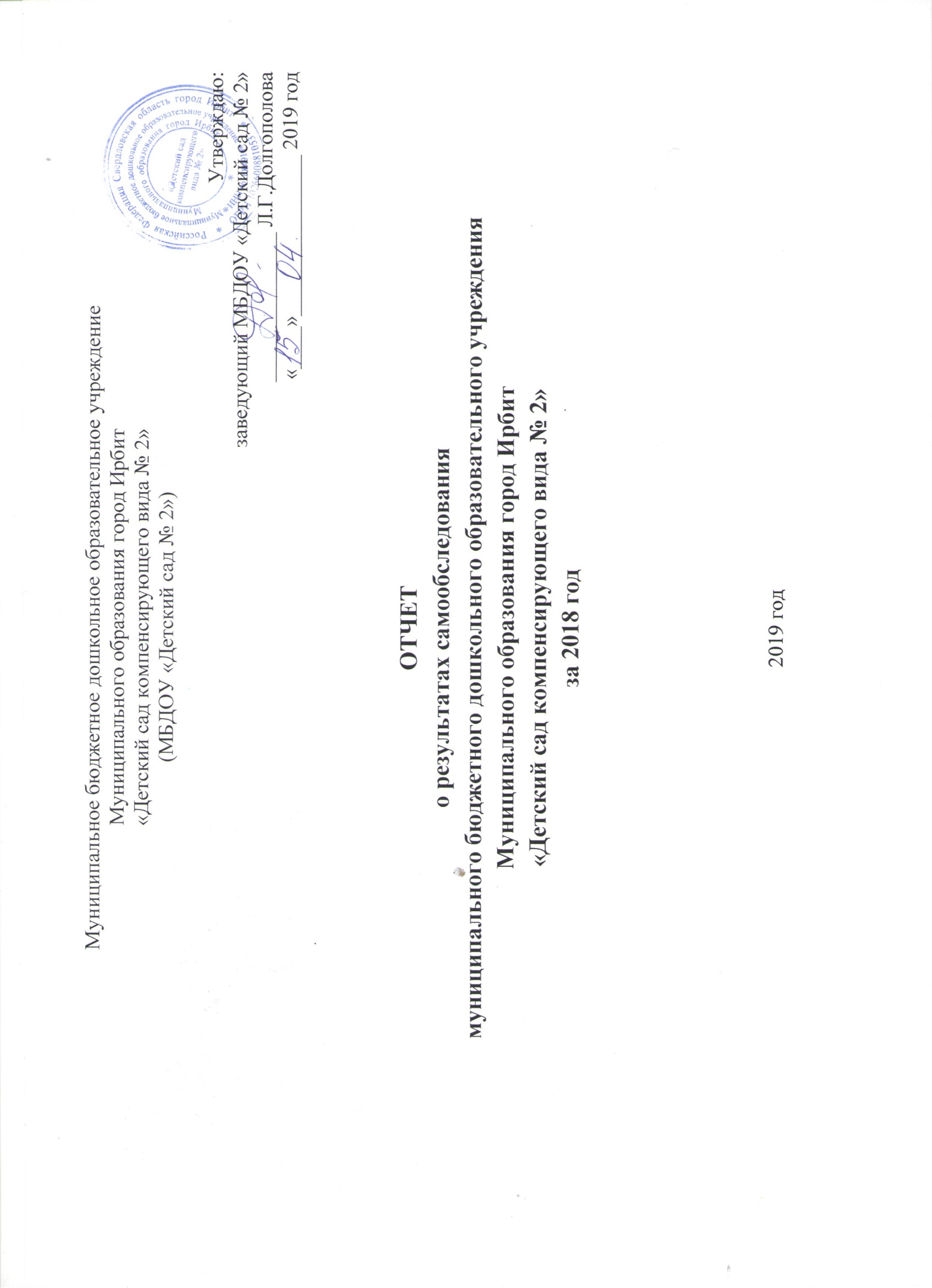 ПОЯСНИТЕЛЬНАЯ ЗАПИСКА	Самообследование  муниципального бюджетного дошкольного образовательного учреждения Муниципального образования город Ирбит «Детский сад компенсирующего вида № 2»  осуществляется в соответствии с Приказами Министерства образования и науки  «Об утверждении Порядка проведения самообследования образовательной организацией от 14.06.2013 № 462 , «Об утверждении показателей деятельности образовательной организации, подлежащей самообследованию»   от 10.12.2013 № 1324, проводится комиссией  ДОУ, созданной на основе приказа заведующего ДОУ (Приложение 1). Отчетным периодом является предшествующий самообследованию календарный год.	В процессе самообследования проводится оценка: образовательной деятельности, системы управления организации, содержание и качество подготовки обучающихся,организации учебного процесса, качества кадрового, учебно-методического,материально-технической базы,функционирования внутренней системы оценки качества образования, анализ показателей деятельности организации, подлежащей самообследованию, устанавливаемых федеральным органом исполнительной власти, осуществляющим функции по выработке государственной политики и нормативно-правовому регулированию в сфере образования.	Оценивание качества, т. е. оценивание соответствия образовательной деятельности, реализуемой детским садом, заданным требованиям Стандарта и Программы в дошкольном образовании направлено на оценивание созданных   условий в процессе образовательной деятельности, включая психолого-педагогические, кадровые, материально-технические, финансовые, информационно-методические, управление детским садом и т. д.Общая характеристика дошкольного образовательного учреждения и условий его функционированияДетский сад располагается в центральном микрорайоне города. С точки зрения решения образовательных задач микрорайон детского сада является благополучным и удобным. Рядом расположены детские сады № 7, № 13, № 21, № 25, 26 и четыре средние школы - № 1, № 5, № 9 и № 13, основная общеобразовательная школа № 3, коррекционная школа № 6. В микрорайоне находятся Ирбитский гуманитарный колледж, медицинский колледж и мотоциклетный техникум. Такая насыщенность учебными заведениями позволяет обеспечивать условия для сотрудничества. Социокультурные условия микрорайона и близлежащих территорий хорошие. Имеются недалеко учреждения искусства и культуры: Центр детского творчества, Художественная школа, Государственный музей изобразительных искусств, музей народного быта,  детская библиотека. Все это создает благоприятные условия для развития воспитанников.Особенности организации, содержания и условий осуществления образовательного процессаЦель деятельности коллектива ДОУ на 2017-2018 учебный год: Создание кадровых, материальных, финансовых условий для внедрения и реализации ФГОС ДО во всех возрастных группах ДОУ.Задачи работы на 2017 – 2018 учебный год: Повышение педагогической компетентности административно-управленческого и педагогического персонала в вопросах внедрения ФГОС ДО.Внедрение ФГОС ДО в подготовительной группе.Создание благоприятных условий в группах для реализации ФГОС ДО.Поиск и апробация новых подходов к организации НОД.Приоритетное направление деятельности в 2017-2018 учебном году: «Организация образовательного процесса в условиях окончания перехода на ФГОС ДО».МБДОУ «Детский сад № 2» обеспечивает совместное обучение, воспитание и  слабовидящих детей, детей с косоглазием и амблиопией, детей с психофизическими отклонениями, и осуществляет их подготовку к обучению в школе  с последующей социализацией. Содержание образовательного процесса определяется Адаптированной основной общеобразовательной программой дошкольного образования для детей с ФРЗ (далее АООП)  разрабатываемой, принимаемой и реализуемой МБДОУ № 2 самостоятельно в соответствии Федеральным государственным образовательным стандартом дошкольного образования, Приказ от 17 октября 2013 г. № 1155, а также   реализуются индивидуальные адаптированные программы по заключению ПМПК.АООП в соответствии с ФГОС ДО содержит 5 направлений:социально-коммуникативное;познавательное;речевое;художественно-эстетическое;физическое.Освоение образовательной программы дошкольного образования не сопровождается проведением промежуточных аттестаций и итоговой аттестации воспитанников.Общее число детей  в МБДОУ составляет 74 человека, в том числе девочек – 41, мальчиков - 33. По возрастным группам:младшая группа - 15 (7 - мальчиков, 8 – девочек)средняя группа – 15 детей (6 мальчиков, 9 девочек)старшая группа № 4 – 15 детей (5 мальчиков, 10  девочек, в т.ч. 4 – «ребенка-инвалида»)старшая группа № 2 – 14 детей  (6 мальчиков, 8 девочек)подготовительная группа – 15 детей (9 мальчиков, 6 девочек, в т.ч. 1 – «ребенок-инвалида»).Состояние здоровья детей:дети с нарушениями зрения – 74  - 100%. дети - инвалиды –  5  - 7  %. по группам здоровья:дети с 1 группой здоровья - отсутствуют группа здоровья –  9 детей  - 12 %.группа здоровья – 61 ребенок  - 82 %.4 группа здоровья – 4 детей  - 6 %.	5 группа здоровья –  0 детей  - 0 %.Имеют основную группу здоровья для занятий физической культурой – 51 ребенок - 69 %;подготовительную группу здоровья имеют – 20 детей - 27 %;специальную группу имеют – 3 детей - 4 %.Физическое развитие дошкольников: среднее – 67 детей - 91 %, с отклонениями  – 7 детей - 9 %.Оценка нервно-психического развития:соответствует норме – 72 ребенка - 97 %,ниже нормы – 2 ребенка - 3 %.В детском саду разработан режим дня, соответствующий виду учреждения: соответствие режима дня возрастным особенностям детей; включение в режим оздоровительных процедур, организация прогулок 2 раза в день с учетом климатических условий; дневной сон; организация учебных занятий в соответствии с требованиями СанПиН  2.4.1.3049-13.Учебным планом МБДОУ «Детский сад № 2» предусмотрен  максимально допустимый объем недельной образовательной нагрузки, включающий реализацию дополнительных образовательных программ:во младшей группе (10 НОД, 2 дополнительных занятия) - 3 часа,в средней группе (10 НОД, 2 дополнительных занятия) - 4 часа 20 минут,в старшей группе (12 основных НОД, 5 дополнительных занятий) – 6 часов 22 минуты,в подготовительной группе (13 основных НОД, 5 дополнительных занятий) – 9 часов.Продолжительность непрерывной непосредственно образовательной деятельности:для детей 4-го года жизни – не более 15 минут,для детей 5-го года жизни – не более 20 минут,для детей 6-го года жизни – не более 25 минут,для детей 7-го года жизни – не более 30 минут.Максимально допустимый объем образовательной нагрузки в первой половине дня в младшей и средней группах не превышает 30 и 40 минут соответственно, а в старшей и подготовительной 45 минут и 1, 5 часа соответственно. В середине времени, отведенного на непрерывную образовательную деятельность, проводят физкультминутку. Перерывы между периодами непрерывной образовательной деятельности – не менее 10 минут.Непосредственно образовательная деятельность с детьми старшего дошкольного возраста осуществлялась во второй половине дня после дневного сна. Ее продолжительность составляет не более 25 – 30 минут в день.Режим дня соблюдается в соответствии с функциональными возможностями ребенка, его возрастом и состоянием здоровья, соблюдается баланс между разными видами активности детей (умственной, физической и др.), их чередование.В группах созданы различные центры активности: центр познания обеспечивает решение задач познавательно - исследовательской деятельности детей (развивающие и логические игры, речевые игры, игры с буквами, звуками и слогами; опыты и эксперименты); центры творчества обеспечивает решение задач активизации творчества детей (режиссерские и театрализованные, музыкальные игры и импровизации, художественно-речевая и изобразительная деятельность); центр сюжетно-ролевых игр обеспечивает организацию самостоятельных сюжетно-ролевых игр; книжный центр обеспечивает литературное развитие дошкольников; спортивный центр обеспечивает двигательную активность и организацию здоровьесберегающей деятельности детей.Ежедневная прогулка организуется 2 раза в день: в первую половину дня – до обеда и во вторую половину дня – перед уходом детей домой. Во время прогулки с детьми проводятся игры и физические упражнения.Общая продолжительность суточного сна для детей дошкольного возраста 12 – 12,5 часа, из которых 2,0 – 2,5 отводится дневному сну. Самостоятельная деятельность детей 3 – 7 лет (игры, подготовка к занятиям, личная гигиена) занимает в режиме дня не менее 3 – 4 часов.Рациональный двигательный режим, физические упражнения и закаливающие процедуры осуществляются с учетом состояния здоровья, возрасто-половых возможностей детей и сезона года. Используются разнообразные формы двигательной деятельности: утренняя гимнастика, физкультурные занятия в помещении и на воздухе, физкультурные минутки, подвижные игры, спортивные упражнения, гимнастика после сна, занятия на тренажерах, плавание и другие. Объем двигательной активности воспитанников 5 – 7 лет в организованных формах оздоровительно-воспитательной деятельности составляет до 6 – 8 часов в неделю с учетом психофизиологических особенностей детей, времени года и режима работы МБДОУ № 2. Для реализации двигательной деятельности детей используется оборудование и инвентарь физкультурного зала и спортивных площадок в соответствии с возрастом и ростом ребенка.Учебный год начинается 1 сентября и заканчивается 31 мая. В середине учебного года (январь) для воспитанников МБДОУ № 2 организуются десятидневные зимние каникулы, а с 1 июня по 31 августа – летние каникулы, во время которых организуется непосредственно образовательная деятельность только физического и художественно-эстетического направлений и проводится оздоровительная работа.Оздоровительная работа с детьми в летний период является составной частью системы профилактических мероприятий. Для достижения оздоровительного эффекта в летний период в режиме дня предусматривается максимальное пребывание детей на открытом воздухе, соответствующая возрасту продолжительность сна и других видов отдыха. Для достижения достаточного объема двигательной активности детей используются все организованные формы занятий физическими упражнениями с широким включением подвижных игр, спортивных упражнений с элементами соревнований, а также пешеходные прогулки, экскурсии, прогулки по маршруту (простейший туризм).Работа по оздоровлению и физическому развитию проводится с учетом состояния здоровья детей при регулярном контроле со стороны медицинского работника.Медицинское обслуживание воспитанников МБДОУ № 2 осуществляется государственным бюджетным учреждением здравоохранения Свердловской области «Ирбитская центральная городская больница им. Шестовских Л.Г.» на основании договора. Медицинский работник наряду с заведующим детского сада несет ответственность за здоровье и физическое развитие детей, проведение лечебно-профилактических мероприятий, соблюдение санитарно-гигиенических норм, режим и качества питания (разнообразие меню, витаминизацию блюд, закладку продуктов, технологию приготовления пищи, вкусовые качества пищи, выход блюд, санитарное состояние пищеблока, правильность хранения и соблюдение сроков реализации продуктов). Учреждение обеспечивает сбалансированное трехразовое питание детей в соответствии с их возрастом и временем пребывания детей в Учреждении по утвержденным нормам.Воспитательно-образовательный процесс осуществлялся  в соответствии требованиям о максимальной нагрузке на воспитанников следующими  специалистами:учитель-дефектолог – 2 специалиста (1 – 1,5 ставки, 1 – 1,0 ставка), музыкальный руководитель - 1,25 ставки, инструктор по физической культуре - 0,5 ставки (внешний совместитель),  воспитатели – 10,0 ставок,медицинский работник – 0,75 ставки, педагог-психолог – 0,5 ставки (внутренний совместитель), учитель-логопед – 1,0 ставка.  методист – 1,0 ставка,  фельдшер – 2,0 ставки (в т.ч. окулист – 0,5 ставки - внешний совместитель), младшие воспитатели – 6,0 ставок.Кадровый потенциал ДОУдетском саду работают как высококвалифицированные педагоги, имеющие большой стаж профессиональной педагогической деятельности, так и молодые педагоги:Из 18 педагогов – 6 педагогов имеют высшее образование, два обучаются в ВУЗе, 12 имеют среднее профессиональное образование. Высшую квалификационную категорию имеет – 4 педагога, первую квалификационную категорию имеют – 6  педагогов,  соответствует занимаемой должности – 4 педагога,  не аттестованы – 3 педагога (стаж работы в должности менее 2 лет). Три педагога являются экспертами областного банка, осуществляющими экспертизу профессиональной деятельности педагогов в период аттестации: музыкальный руководитель Дубских Е.Л., инструктор по физической культуре Семакина Е.В. и воспитатель Рябкова О.Ю.4. Материально-техническая база ДОУВ ДОУ имеются кухня, прачечная, медицинский блок, кабинет по охране зрения, кабинет учителя-дефектолога, методический кабинет,  кабинет педагога-психолога, зал для проведения музыкальных физкультурных занятий.Функционируют 5 групп для детей с ФРЗ,  в каждой группе имеются туалетные помещения, умывальные комнаты, раздевалки и спальные.   Имеются пять прогулочных участков с набором игрового оборудования и спортивный участок.Перед учебным годом были проведены частичные косметические и ремонтные работы в групповых помещениях и кабинетах по необходимости. 5. Учебно-методическое обеспечение  образовательного процесса6. Обеспечение безопасности и соблюдение санитарно-гигиенических норм в ДОУВ ДОУ в достаточной мере проводятся мероприятия по обеспечению безопасности: действует пропускной режим, осуществляется контроль за въездом транспорта;проведено обследование пожарного водоема; произведена замена пожарной сигнализации.осуществляется обучение специалистов в области противопожарной безопасности, ГО и ЧС;проведено определение категории складских помещений по пожароопасности на пищеблоке, в прачечной и в продуктовом складе;проведена перезарядка огнетушителей, сделана огнезащитная обработка чердачного помещения;имеется необходимая документация: План ГО и ЧС, паспорт антитеррористической безопасности;своевременно осуществляется дератизация и акарицидная обработка, обслуживание «Охраной» пожарной сигнализации и тревожной кнопки,  испытания электропроводки, техническое обслуживание УФ-установки;установлено наружное освещение на участках ДОУ;осуществляется производственный контроль; своевременно проводится медосмотр сотрудников в КВД и Роспотребнадзоре,  гигиеническое обучение.проведена специальная оценка условий труда на 5 рабочих местах.В течение года осуществлялся административно-управленческий контроль: Ежедневно – режим дня, санитарно-гигиеническое состояние всех помещений ДОУ, участков, состояние оборудования пищеблока, склад хранения продуктов, приготовление пищи, бракераж готовой продукции, за температурным режимом в помещениях, холодильниках, состояние здания и всех помещений, системы жизнеобеспечения, условия безопасной жизнедеятельности детей и сотрудников ДОУ.  Ежеквартально: оборудование групповых помещений, мебель, состояние игрового материала, ковровые изделия, постельное бельё, полотенца, соблюдение правил ППБ, антитеррористической безопасности, электробезопасности, охране труда.Ежегодно: производственный контроль, испытания электропроводки, средств СИ, медицинские осмотры детей и сотрудников, вакцинация, проверка счетчиков, и др. 	  Силами сотрудников детского сада проведены частичные косметические ремонты в коридорах, на лестницах,   осуществлен ремонт и покраска спортивных построек, проведены работы на участках ДОУ по устранению факторов, угрожающих жизни и здоровью детей, отремонтированы постройки, изготовлены костюмы для детей. Нанесена сигнальная разметка на лестницы, ступени, двери.Детский сад отработал без чрезвычайных ситуаций, с 01.01.2018 по 31.12.2018 года 245 дней, 2 дня детский сад был закрыт по причине внешнего отключения воды.7. Результаты деятельности МБДОУ № 2 в 2017-2018 учебном году7.1. Сведения по заболеваемости воспитанниковВ 2018 году наблюдается общее снижение заболеваемости по сравнению с прошлым учебным годом (около 300 д/д).Общая посещаемость за   год –  13582 детодня; 1132 детодня в месяц или  55 детей в день. Наблюдается снижение количества пропусков по сравнению с прошлым годом на 1191 д/день или повышение средней посещаемости детей в день на 3 ребенка.Группа №  1 (всего 15 детей) –  посещаемость – 2839 д/д или 12 детей в день.Группа №  2 (всего 14 детей) –  посещаемость – 2656 д/д или 11 детей в день.Группа №  3 (всего 15 детей)  – посещаемость – 2418 д/д или 10 детей в день.Группа №  4 (всего 15 детей) – посещаемость – 2731 д/д или 11 детей в день.Группа №  5 (всего 15 детей) – посещаемость – 2972 д/д или 12 детей в день.Сохраняется высокий уровень заболеваемости, наиболее проблемными являются конец  февраля - апрель, период,  когда повышается уровень вирусных инфекционных заболеваний, в т.ч. в мае 2018 года  в связи со вспышкой ветряной оспы в группе № 3. Многие родители в связи с отсутствием денежных средств на оплату содержания ребенка в ДОУ высаживают его на длительный период или чтобы, потом не идти за справками в СЭС в Ирбитской ЦГБ говорят фельдшеру, что ребенок болел, таким образом, накапливается количество дней, пропущенных ребенком и повышается уровень заболеваемости.   Травматизм за год 1 случай: группа № 5.  Вакцинопрофилактика осуществлялась на основании календаря прививок в полном объеме с 01.01.2018  по 31.12.2018 года. Отказ от плановых прививок 2 ребенка (против клещевого энцефалита). Против гриппа привиты 62 ребенка, отказ 8 детей.   Нормы питания выполнены – на 96 % .Достижения выпускниками планируемых результатов освоения образовательной программы ДОУВ течение года педагогами совместно с родителями проведены: музыкально-развлекательные праздники: «Прощай, лето!», «День знаний»,  «День пожилого человека», «День матери», «День рождения деда Мороза», «Вечер встречи выпускников», «Колядки»,  «Масленица», «День защитников Отечества»,  «День Победы», «Выпускной вечер», «Здравствуй, лето», «Ах, какое блаженство – знать, что я совершенство». спортивные праздники и развлечения: «Колобок – пожарных дружок», «Космические просторы», «Воинские учения», «Шутить с огнем опасно». квест-игры для старших дошкольников на темы: «Наша армия сильна», «Пожарная безопасность»,  «День Победы». В течение лета с детьми проведена опытно-экспериментальная деятельность: выращивание лука, редиски, петрушки, моркови, свеклы, капусты, кабачков для салатов и питания детей. К летнему периоду педагогами изготовлены тематические поделки, на цветниках выращены цветы: агератум, петунья, георгины, нарциссы, тюльпаны, пионы, портулак, бархатцы, ирисы, анютины глазки, настурция, и др., которые создавали эстетический вид территории ДОУ, хорошее настроение.Проведены наблюдения за деревьями и кустарниками: березами, сиренью, елью, вишней и т.д., расположенными по территории ДОУ в разное время года.	Проведены и оформлены творческие проекты на темы: «Дети и дорога», «Огород на окне», «Вот какие наши мамы» и т.д.Приняли участие в городских месячниках и декадниках: «Осторожно, гололёд!», «Горка», «Внимание, дети!», «Осторожно, ребенок в автомобиле», ГО и ЧС, ППБ, «Весенняя неделя добра», «Мы за здоровый образ жизни» и др.7.2.1.Уровень готовности выпускников к освоению основной образовательной программы начального общего образования в соответствии с требованиями ФГОС НОО второго поколенияДиагностика психологической готовности школы осуществлялась педагогом - психологом Бессоновой Е.С.Всего выпускников – 17 человек, обследовано 17 чел.	Таким образом, к обучению готовы  - 7 детей, недостаточно готовы -7 детей,  не готовы – 3 ребенка (2 детям рекомендован дубляж подготовительной группы, 1 ребенку ОТПМПК рекомендовано обучение в ОУ IV вида.7.2.2.Динамика результатов работы по коррекции речевого развития.В начале учебного года в логопункт было зачислено по заключению территориальной ПМПК 31 ребенок, выпущено из логопункта 18 детей.       Результаты коррекционной работы по развитию речи: выпускаются в школу с чистой речью – 14 детей, со значительными улучшениями – 4 ребенка.   1 ребенок обучался в течение года по специальной индивидуальной программой развития. 7.2.3. Динамика результатов работы по восстановлению зрительных функций.В детском саду осуществлялась  коррекционная работа с детьми, имеющими функциональные расстройства зрения. 74 ребенка имеют клинические формы зрительных нарушений (амблиопия, косоглазие и др.),  в течение года с данными детьми 1 - 2 раза в неделю проводились индивидуальные занятия фельдшером продолжительностью от 10 до 15 минут (в зависимости от возраста детей).  7.2.4. Результаты участия детей в различных соревнованиях и конкурсах7.3. Результаты взаимодействия детского сада с родителями	В соответствии с ФГОС ДО дошкольная организация должна обеспечивать психолого-педагогическую поддержку семьи и повышать компетентность родителей (законных представителей) в вопросах развития и образования, охраны и укрепления здоровья детей, поэтому в течение всего учебного года реализовывалась целостная система работы с родителями с использованием различных форм работы, что способствовало повышению эффективности образовательного процесса.В работе с родителями применялись следующие формы работы:Дни открытых дверей.Родительские собрания в группах по темам: «Возрастные особенности детей», «Учим правила дорожного движения», «Спички детям не игрушка», «Моя семья за здоровье», «Азбука безопасности», «Безопасность детей – превыше всего», «Дорога не терпит шалостей», «Кишечные инфекции», «Детские удерживающие средства»,  «Воспитание ребенка начинается в семье», «Безопасный Новый год», «Особенности речевого развития детей дошкольного возраста»,  «Подготовка к адаптации детей к условиям ДОУ», «Речевое развитие дошкольников», «Подготовка детей к поступлению в школу».Консультации по темам: «Чтобы дети не скучали», «Лаборатория Любознайки», «Чем занять ребенка летом», «Прививки – залог здоровья», «Азбука безопасности на дороге», «Значение режима дня в жизни ребенка», «Палочки Кюизенера в развитии детей», «Автокресло – это безопасно!», «Привитие трудолюбия с помощью домашних обязанностей», «Развиваемся играя», «Грипп и ОРВИ», «Двигательная активность и здоровье ребенка», «Приучаем ребенка к самостоятельности» и т.д.Проведены совместные мероприятия ДОУ и семьи: развлечения: «День семьи, любви и верности», «День независимости России», «День здоровья»  и т.д.;экскурсии: в музей быта М.И.Смердова, в музей мотоциклов, в мотодом, музей изобразительных искусств;КВН для родителей «Права и обязанности»;фотовыставки: «Зимние забавы», «Во саду ли, в огороде», «Вот какие мамы», «Вот какие папы», «Наш цветник», «Мой любимый город», «Золотая осень» и др;показ кукольных театров родителями: «Лесные приключения», «Кошкин дом» и т.д.выставки детского и семейного творчества: «Подарок для папы», газет к 8 марта, «Дары осени», «Символ года», «Ирбит исторический» к Ирбитской ярмарке, «Военная техника», «Пожарная техника».Проведены праздники, в которых родителя исполнили роли: «Осенний бал», «Новый год», «Праздник весны», «Праздник мам», «Выпускной вечер».Приняли участие в городской акции «Родительский патруль».Размещение актуальной информации на сайте ДОУ:о событиях, проходивших в детском саду;о дорожной безопасности;рекомендации специалистов.Большую помощь оказали родители в благоустройстве участков к новому учебному году.В конце года родителям представлен творческий отчет работы за год.Для выявления удовлетворенности родителей качеством предоставляемых услуг было проведено анкетирование, в котором приняло участие 37 человек.Результаты анкетирования родителей удовлетворенностью деятельности детского сада в течение годаИнформацию о детском саде Вы приобретаете: из наглядной агитации детского сада – 11 / 37 % родителей;со слов других родителей –  2 / 6 % родителей;от воспитателя – 25 / 83 % родителей;на собраниях – 20 / 67 % родителей;с сайта детского сада – 7 / 23 % родителей;не получаете – 0 родителей.Хотите ли Вы, чтобы в детском саду:повысилась материальная база –  16 / 53 % родителей;повысилась этика быта – 4 / 13 % родителей;изменилось отношение к детям – 0 родителей;возникло уважение к родителям – 0 % родителей;повысилось качество воспитательно-образовательной работы – 5 / 17 % родителей;проводилась бы интересная работа с родителями –  3 / 10 % родителей;чаще устраивалась бы интересная работа с родителями – 2 / 7 % родителей;чаще устраивались встречи с психологом, медсестрой, врачом – 6 / 20 % родителей;хотелось бы Вам больше знать о своем ребенке, его трудностях, успехах – 18 / 60 %  родителей.Пожелания и рекомендации родителей детскому саду на будущее:Пополнить материальную базу ДОУ.Улучшить благосостояние группы и детского сада в целом.Нужен подъезд к садику, или подход.Организовать парковку.Ежемесячно сообщать о результатах лечения (или ежеквартально) – можно на бумажке (такой же как дают оплату за детский сад).Благоустроить территорию детского сада и прилегающую к нему территорию.7.4. Результаты взаимодействия детского сада с социальными партнерамиПри реализации содержания образовательных программ в ДОУ активно использовался  потенциал социальных партнеров. Воспитатели широко использовали потенциал детской городской библиотеки: для старших дошкольников проводились тематические занятия: «Знакомство с творчеством писателей» Э.Н. Успенским, П.П.Бажовым, Д.Н.Маминым Сибиряком, «Мир театра», «Ох уж эти сказки», «День защитника Отечества» и т.д.Ежемесячно старшие и подготовительные группы посещали экскурсионные программы и выставки музеев города: ирбитский историко-этнографический музей: «Животные Урала», «Растительный мир Урала», «Пернатые», «Защитники Отечества», «В гостях у Великого Полоза», «От слободы до града», «Происхождение письменности», «Насекомые», «Женщина, сердце семьи»;музей народного быта:  «Семейные традиции»;музей изобразительных искусств: «Пейзаж. Портрет», «Натюрморт. Сказы П.П.Бажова», «Гравюра», «»Шутка в музыке», «Эхо войны».Дети посещали театрализованные представления в Ирбитском драматическом театре.Проводились занятия с участием сотрудников ПО-60 и отдела МВД ОГИБДД «Ирбитский»В течение года осуществлялось взаимодействие с органами профилактики: социальный работник Ирбитской ЦГБ, специалистами ПДН отдела внутренних дел «Ирбитский», с Центром социальной помощи семье и детям и комиссией по делам несовершеннолетних по решению вопросов с родителями, ведущими асоциальный образ жизни, данные родители взяты под особый контроль.В целях осуществления преемственности дошкольного и начального общего образования были организованы экскурсии в школы, проходили встречи с учителями начальных классов, которые приняли выпускников ДОУ,  проводились личные беседы по результатам адаптации – 50 %; дети подготовительных групп посещали  Школу первоклассника; также педагоги ДОУ  приняли участие в Зимней школе мастеров – 12 % (только администрация).7.5. Результаты развития кадрового потенциала ДОУПрохождение педагогами процедуры аттестации в 2018 годуВ течение года осуществлялась реализация дорожной карты по внедрению ФГОС, педагоги изучали методические материалы, сопровождающие реализацию стандарта ДО, проводился анализ развивающей предметно-пространственной среды в группах, открытые просмотры педагогической деятельности, частично реализована программа  «Школы молодого педагога». В соответствии с годовым планом осуществлялся педагогический контроль: за готовностью педагогов к внедрению ФГОС, хронометражем рабочего времени, планирование ВОП, рабочей документацией, взаимодействием с младшим воспитателем, специалистами, НОД. По результатам контроля проведены совещания и планерки, выявленные нарушения своевременно устранены. Как результат немедленного реагирования на выявленные нарушения является отсутствие предписаний контролирующих организаций и бесперебойное функционирование ДОУ в течение года.Проведены педсоветы по темам:«На пороге нового  учебного года», «Речевая деятельность дошкольников в условиях реализации ФГОС ДО», «Физическое развитие дошкольников», «Анализ результатов реализации адаптированной образовательной программы в учебном году».В системе работал  психолого-медико-педагогический консилиум – проведено 5 заседаний.Также методическая деятельность педагогов ДОУ, осуществлялась через самообразование, работу над выбранной методической темой,  через участие в профессиональных конференциях, семинарах областного и городского уровней, уровня ДОУ.Прохождение педагогами курсов повышения квалификации в 2018 учебном годуцелью повышения профессионального мастерства педагогов и их готовности к успешной реализации задач ФГОС ДО в 2018 уч. г. 11 человек прошли КПК, направленные на обеспечение реализации ФГОС ДО.Прохождение курсов повышения квалификации осуществляется в соответствии с планом.Участие педагогов (сотрудников) в конкурсах и соревнованияхОтмечены  дипломами и грамотами в течение года: Почетной грамотой Министерства образования и науки Российской федерации – Рябкова О.Ю. – воспитательКоллектив принял участие в первомайской демонстрации, в Бессмертном полке.В течение года прошли смотры-конкурсы групп, оборудования, участков: к новому учебному году, к летнему оздоровительному периоду, смотр зимних построек,   организация развивающей среды в соответствии с ФГОС ДО и т.д.7.6. Показатели деятельности МБДОУ «Детский сад №2», подлежащих самообследованию на 01.04.2019г.7.7. Заключение. Перспективы и планы развития на 2018-2019 учебный годВ ходе анализа деятельности ДОУ в 2018 г. выявлены следующие проблемы:Ввиду отсутствия в течение года методиста не в полном объеме осуществлялся контроль и методическая поддержка педагогов, что способствовало недостаточному профессиональному росту  педагогов в части реализации ФГОС ДО.Ввиду отсутствия медицинского работника план лечебно-профилактических мероприятий реализован не в полном объеме.Выявлен недостаточный уровень материально-технических условий реализации АООП.Необходимость капитального ремонта здания и благоустройства территории.Цель деятельности коллектива ДОУ на следующий годРеализация основных принципов федерального государственного образовательного стандарта дошкольного образования; формирование социокультурной среды, поддерживающей психоэмоциональное благополучие ребенка с нарушением зрения, осуществляющего жизнедеятельность в условиях трудностей зрительного отражения и суженной сенсорной системы.Задачи:- формирование общей культуры личности дошкольника с ФРЗ с развитием социальных, нравственных, эстетических, интеллектуальных, физических качеств, активности, инициативности, самостоятельности и ответственности;– обеспечение развития в соответствии с возрастными особенностями (онтогенез сенсорно-перцептивного развития) зрительного восприятия, профилактики появления и при необходимости коррекции нарушений в данной области с преодолением дошкольником трудностей зрительного отражения, формированием адекватных, точных, полных, дифференцированных, целостных и детализированных образов восприятия c их визуализацией и повышением осмысленности; профилактики и при необходимости коррекции вторичных нарушений в сферах личностного развития, возможность появления которых обусловлена прямым или косвенным влиянием нарушенных зрительных функций;– повышение способностей к формированию ребенком с нарушением зрения целостной картины мира с расширением знаний, представлений о его предметно-объектной, предметно-пространственной организации, освоением умений и расширением опыта использовать неполноценное зрение в познании и отражении действительности с установлением связей разного порядка, организации собственной деятельности;– формирование у ребенка образа «Я» с развитием знаний и представлений о себе, развитием интересов об окружающем, их широты, освоением опыта самореализации и самопрезентации в среде сверстников;– обеспечение преемственности целей и задач дошкольного и начального общего образования детей с учетом и удовлетворением ими особых образовательных потребностей;– создание условий формирования у ребенка с ФРЗ предпосылок учебной деятельности с обеспечением сенсорно-перцептивной готовности к освоению базовых учебных умений, с развитием способов познавательной деятельности, пространственной ориентировки на микроплоскости, общей и двигательной активности;– обеспечение психолого-педагогической поддержки семьи с повышением компетентности родителей в вопросах особенностей развития и воспитания, образования детей с ФРЗ.№ п/пСодержание № страницыПояснительная записка31.Общая характеристика дошкольного образовательного учреждения и условий его функционирования32.Особенности организации, содержания и условий осуществления образовательного процесса43.Кадровый потенциал ДОУ84.Материально-техническая база ДОУ105.Учебно-методическое обеспечение  образовательного процесса116.Обеспечение безопасности и соблюдение санитарно-гигиенических норм в ДОУ137.Результаты деятельности МБДОУ № 2 в 2017-2018 учебном году157.1. Сведения по заболеваемости воспитанников157.2.Достижения выпускниками планируемых результатов освоения образовательной программы ДОУ157.2.1.Уровень готовности выпускников к освоению основной образовательной программы начального общего образования в соответствии с требованиями ФГОС НОО второго поколения167.2.2.Динамика результатов работы по коррекции речевого развития.167.2.3.Динамика результатов работы по восстановлению зрительных функций.177.2.4.Результаты участия детей в различных соревнованиях и конкурсах177.3.Результаты взаимодействия детского сада с родителями197.4.Результаты взаимодействия детского сада с социальными партнерами227.5.Результаты развития кадрового потенциала ДОУ227.6.Показатели деятельности МБДОУ «Детский сад №2», подлежащих самообследованию на 01.04.2019г.267.7.Заключение. Перспективы и планы развития на 2018-2019 учебный год29Наименование образовательной организацииМуниципальное бюджетное дошкольное образовательное учреждение Муниципального образования город Ирбит «Детский сад компенсирующего вида № 2» (сокращенное наименование – МБДОУ «Детский сад № 2»Заведующий Долгополова Людмила ГеннадьевнаАдрес организации623856, город Ирбит Свердловской области, улица Елизарьевых, дом № 33-аТелефон83435566413Адрес электронной почтыirbitsad2@mail.ruСайтds2-irbit.ruУчредительМуниципальное образование город ИрбитДата создания07 декабря 1994 годаЛицензия№ 14726 от 04 августа 2011 г. серия 66Л01 № 0003664 выдана Министерством общего и профессионального образования Свердловской областиУставУтвержден Постановлением администрации Муниципального образования город Ирбит от 30.06.2014 года № 1110;Согласован Начальником Управления образованием Муниципального образования город Ирбит А.В.Спиричевой  27 июня 2014 годаЯзык образованиярусскийРежим работы10 –ти часовойОсновной вид деятельностидошкольное образование (предшествующее начальному общему образованию)Образовательная программа Адаптированной основной общеобразовательной программой дошкольного образования (дети с ФРЗ) для детей от 3 до 7 (8) летФормы управления ДОУ, обеспечивающие государственно-общественное управлениеОбщее собрание трудового коллектива; Педагогический совет;  Совет родителей. Количество групп5 групп компенсирующей направленности (дети с функциональными расстройствами зрения) от 3 до 7 (лет)№ п/пФИОДолжностьСтажОбразование Квалиф. категорияДолгополова Людмила ГеннадьевнаЗаведующий/ организатор методической работы в ДОУ28ВысшееСЗДКотельникова Ульяна ВладимировнаМетодист/Бакалавр03.09.2018Высшеен/аБайдина Юлия ЭдуардовнаУчитель-логопед/специальное (дефектологическое) образование01.08.2018Высшеен/аБалаева Виктория АлександровнаВоспитатель/воспитатель17.07.2018Среднее профессиональноен/аБелобородова Наталья МихайловнаВоспитатель/ дошкольное образование3Среднее профессиональноеСЗДБессонова Евгения СергеевнаПедагог-психолог/педагог-дефектолог для работы с детьми дошкольного возраста с отклонениями в развитииУчитель-дефектолог302.10.2017ВысшееВысшееСЗДн/аБояркина Наталья ЕвгеньевнаВоспитатель/дошкольное образование01.09.2017Среднее профессиональноен/аВагина Татьяна ВладимировнаВоспитатель/воспитатель14Высшее1ККДубских Елена ЛеонидовнаМузыкальный руководитель/воспитатель41Среднее профессиональноеВКККарпова Валентина ВладимировнаВоспитатель/воспитатель37Среднее профессиональное1КККурмачева Светлана АнатольевнаВоспитатель/воспитатель21Среднее профессиональное1ККМаксимова Лариса НиколаевнаВоспитатель/воспитатель28.08.2018Среднее профессиональноен/аМалыгина Светлана СергеевнаВоспитатель/дошкольное образование4Среднее профессиональноеСЗДМеркушина Елена ИвановнаВоспитатель/воспитатель13.08.2018Среднее профессиональноен/аРябкова Ольга ЮрьевнаВоспитатель/воспитатель25ВысшееВККСибирцева Мария ВалерьевнаУчитель - дефектолог/логопед15ВысшееВККШангина Надежда ВикторовнаВоспитатель/дошкольное образование5Среднее профессиональноеСЗДШукшина Светлана АлександровнаВоспитатель/дошкольное воспитание33Среднее профессиональное1ККСемакина Елена АлександровнаИнструктор по физической культуре/воспитатель25Среднее профессиональноеВККПомещенияМатериально-техническое оснащениеМузыкальный   залМетодико-музыкальная литература, детские музыкальные инструменты, музыкальные пособия, пианино, стульчики, детские шумовые музыкальные инструменты, портреты композиторов, наборы иллюстраций с изображением музыкальных инструментов, 1 микрофон, музыкальный центр, мультимедиапроэктор, ноутбук, экран на штативе. Физкультурный залМетодическая литература по физической культуре, спортинвентарь: гимнастические коврики, скакалки, мячи футбольные и мячи детские резиновые, скамьи гимнастические, дуги, стойки, обручи, кегли, кольцебросы, флажки, палки гимнастические, мячи малые, кубы, гимнастическая стенка, ребристая доска, массажные дорожки.Медицинский кабинетКартотека, медицинская документация, кушетка, ростомер, медицинские весы, весы напольные, холодильник, сумка холодильник, двухстворчатая ширма, измеритель артериального давления, облучатели бактерицидные, шкафы медицинские и другой медицинский инструментарий.Кабинет педагога-психологаМетодико-психологическая литература, диагностические тесты, разные комплекты игрушек, шкаф, стол, стульчики, ноутбук, принтер, мягкая мебель.Кабинет учителя-логопеда, учителя-дефектологаДидактический материал, коррекционно-методическая литература, логопедическая документация, учебно-методические пособия, картотека по развитию всех сторон речи, дыхательные тренажёры, логопедические зонды и шпатели, доска для занятий, игрушки, шкаф, столы, стульчики, зеркало, дидактические игры, наборы палочек Дьенеша, кубиков Кьюзенера, песочный стол, ноутбук.Групповые помещения с учетом возрастных особенностейИгрушки и игры, дидактический и раздаточный материал, детская художественная литература, доска для занятий, плакаты,   детские стенки, шкафы, столы, стульчики, магнитофоны, ноутбуки, песочные столы для рисования, мягкая мебель, строительные модули.Коридоры ДОУИнформационные стенды по пожарной безопасности, по антитеррористической защищенности, профсоюзная жизнь, медицина информирует, выставка детских работ и фото, видеонаблюдение, столы и стулья.«Зеленая зона»- территория ДОУУчастки для прогулок, цветники, экологическая тропа, спортивная площадка, Физкультурная площадкаСпортивное оборудованиеОборудование для спортивных игрУчасткиПрогулочные площадки  для  детей  всех  возрастных  групп.Игровое, функциональное, и спортивное  оборудование         Парциальные программы:  Примерная основная общеобразовательная Программа дошкольного образования «От рождения до школы». Под редакцией Н. Е. Вераксы, Т. С. Комаровой, М. А. Васильевой. Издание 3-е 2015 г.; Программы специальных (коррекционных) образовательных учреждений IV вида (для детей с нарушением зрения)/ под ред. Л.И.Плаксиной - М.: Изд. «Экзамен», 2003.И.М. Каплунова,И.А. Новоскольцева  «Ладушки»,   Р.Б.Стеркина,  О.Л.Князева «Основы безопасности детей дошкольного  возраста»,             «Воспитание и обучение детей дошкольного возраста с фонетико-фонематическим недоразвитием», Филичевой Т.Б., Чиркиной Г.В. Нищева Н.В. Программа коррекционно-развивающей работы в логопедической группе детского сада для детей с общим недоразвитием речи (с 4-7 лет). – СПб.: ДЕТСТВО – ПРЕСС, 2006          Парциальные программы:  Примерная основная общеобразовательная Программа дошкольного образования «От рождения до школы». Под редакцией Н. Е. Вераксы, Т. С. Комаровой, М. А. Васильевой. Издание 3-е 2015 г.; Программы специальных (коррекционных) образовательных учреждений IV вида (для детей с нарушением зрения)/ под ред. Л.И.Плаксиной - М.: Изд. «Экзамен», 2003.И.М. Каплунова,И.А. Новоскольцева  «Ладушки»,   Р.Б.Стеркина,  О.Л.Князева «Основы безопасности детей дошкольного  возраста»,             «Воспитание и обучение детей дошкольного возраста с фонетико-фонематическим недоразвитием», Филичевой Т.Б., Чиркиной Г.В. Нищева Н.В. Программа коррекционно-развивающей работы в логопедической группе детского сада для детей с общим недоразвитием речи (с 4-7 лет). – СПб.: ДЕТСТВО – ПРЕСС, 2006          Парциальные программы:  Примерная основная общеобразовательная Программа дошкольного образования «От рождения до школы». Под редакцией Н. Е. Вераксы, Т. С. Комаровой, М. А. Васильевой. Издание 3-е 2015 г.; Программы специальных (коррекционных) образовательных учреждений IV вида (для детей с нарушением зрения)/ под ред. Л.И.Плаксиной - М.: Изд. «Экзамен», 2003.И.М. Каплунова,И.А. Новоскольцева  «Ладушки»,   Р.Б.Стеркина,  О.Л.Князева «Основы безопасности детей дошкольного  возраста»,             «Воспитание и обучение детей дошкольного возраста с фонетико-фонематическим недоразвитием», Филичевой Т.Б., Чиркиной Г.В. Нищева Н.В. Программа коррекционно-развивающей работы в логопедической группе детского сада для детей с общим недоразвитием речи (с 4-7 лет). – СПб.: ДЕТСТВО – ПРЕСС, 2006 ОбразовательнаяобластьУчебно-методические пособия(основная часть АООП)Учебно-методические пособия(часть, формируемая участниками образовательного процесса)Познавательное развитиеМатематические представленияИ.А.Помораева, В.А. Позина «Формирование элементарных математических представлений. Младшая группа»;И.А.Помораева, В.А. Позина «Формирование элементарных математических представлений. Средняя группа»;И.А.Помораева, В.А. Позина «Формирование элементарных математических представлений. Старшая группа»;Мир природы. Мир человека.О.В. Дыбина «Ознакомление с предметным и социальным  окружением: Младшая группа»;О.В. Дыбина «Ознакомление с предметным и социальным  окружением: Средняя группа»;О.В. Дыбина «Ознакомление с предметным и социальным  окружением: Старшая группа»;Веракса Н.Е., Галимов О.Р. «Познавательно-исследовательская деятельность дошкольников (4-7 лет)»; О.А.Шиян «Развитие творческого мышления. Работаем по сказке (3-7 лет)»;Соломенникова О.А. «Ознакомление с природой в детском саду. Младшая группа (3-4 года), Соломенникова О.А. «Ознакомление с природой в детском саду. Средняя группа (4-5 лет), Соломенникова О.А. «Ознакомление с природой в детском саду. Старшая группа (5-6 лет). Войлокова Е.Ф. Сенсорное воспитание дошкольников с интеллектуальной   недостаточностью- СПб: Каро, 2005;Григорьева Л.П., Бернадская М.Э., Блинникова И.В., Солнцева О.Г. Развитие восприятия у ребенка. Пособие для коррекционных занятий с детьми с ослабленным зрением в семье, детском саду, начальной школе.  - М.: Школь Метиева Л.А., Удалова Э.Я.; Сенсорное воспитание детей с отклонениями в развитии: Сборник игр и игровых упражнений – М.: Изда-тельство «Книголюб», 2007.ная Пресса, 2007;Подколзина Е.Н. Пространственная ориентировка дошкольников с нарушением зрения. – М.: ЛИНКА-ПРЕСС., 2009;Ремезова Л.А.  Формирование геометрических представлений у дошкольников с нарушением зрения: Методическое пособие. - Тольятти. 2002.  Художественно-эстетическое развитиеТ.С. Комарова «Развитие художественных способностей дошкольников», Комарова Т.С. «Изобразительная деятельность в детском саду. Младшая группа (3-4 года)», Комарова Т.С. «Изобразительная деятельность в детском саду. Средняя группа (4-5лет)», Комарова Т.С. «Изобразительная деятельность в детском саду. Старшая группа (5-6 лет)»;Комарова Т.С., Зацепина М.Б. «Интеграция в воспитательно-образовательной работе детского сада», Куцакова Л.В. Конструирование из строительного материала: Средняя группа (4-5 лет), Куцакова Л.В. Конструирование из строительного материала: Старшая группа (5-6 лет). Плаксина Л. И. Развитие зрительного восприятия в процессе предметного рисования у детей с нарушением зрения: учебно-методическое пособие для педагога-дефектолога. – М.: ВЛАДОС, 2008.Социально-коммуникативное  развитиеКуцакова Л.В. «Трудовое воспитание в детском саду: Для занятий с детьми 3-7 лет», Буре Р.С. «Социально-нравственное воспитание дошкольников» (3-7 лет), В.И.Петрова «Этические беседы в детском саду», Саулина Т.Ф. «Знакомим дошкольников с правилами дорожного движения 3-7 лет», Губанова Н.Ф. «Развитие игровой деятельности»В.А.Феоктистова Развитие навыков общения у слабовидящих детей. – СПб.: Речь, 2005; О.В.Солодянкина Социальное развитие ребенка дошкольного возраста. – М.: Аркти, 2006.Речевое развитиеВ.В. Гербова  «Развитие речи в детском саду: Младшая группа (3-4 года)»; В.В. Гербова  «Развитие речи в детском саду: Средняя группа (4-5 лет)»;В.В. Гербова  «Развитие речи в детском саду: Старшая группа (5-6 лет)»;Коноваленко В.В.,  Коноваленко С.В.Экспресс – обследование звукопроизношения у детей  дошкольного и младшего школьного возраста. Пособие логопедов. – М.: «Гном – Пресс», 2000;Коррекция речевого и психического развития детей 4-7 лет: Планирование, конспекты занятий, игры, упражнения. /под. Ред. П.Н. Лосева- М.: ТЦ Сфера, 2005;Лапп Е. А. Развитие связной речи у детей 5-7 лет с нарушениями зрения: планирование и конспекты. - М.: Сфера, 2006;Феоктистова В.А. Развитие навыков общения у слабовидящих детей.. / Под ред. Шипицыной Л.М.– СПб.: Речь, 2005.  Физическое развитиеЛ.И.Пензулаева «Физическая культура в детском саду: Младшая группа (3 – 4 года)», Л.И.Пензулаева «Физическая культура в детском саду: Средняя группа (4 – 5 лет)», Л.И.Пензулаева «Оздоровительная гимнастика: комплексы упражнений для детей 3 – 7 лет», Борисова М.М. «Малоподвижные игры и игровые упражнения. Для занятий с детьми 3 – 7 лет», «Сборник подвижных игр» автор – сост. Э.Я. Степаненко.Л.В. Гаврючина «Здоровьесберегающие технологии в ДОУ», «Формирование представлений о себе у старших дошкольников» ; М.Н. Сигимова, Л.Ф. Тихомирова «Упражнения на каждый день: уроки здоровья для детей 5-8 лет».Параметры\уровеньвысокийсреднийнизкийМотивация (по мет. Т.А. Нежновой)9(учебная)5(учебно-игровая)1(игровая)МЭДИС (по мет. Т.А. Нежновой)458Кратковременная память(по мет. Т.А. Нежновой)6101распределение и переключение внимания (методика «Шифровка»):1151методика «Учебная деятельность» (стандартизированная методика Л.И.Цеханская)935Речевое заключениеКол-во детей на начало уч. годаВыбыло в течении уч. годаПрибыло  в течении уч. года    Кол-во детей на конец уч. годаКоличество выпущенных детейРекомендовано направитьКол-во детей, оставленных для продолжения обученияКол-во детей, оставленных для продолжения обученияКол-во детей, оставленных для продолжения обученияРечевое заключениеКол-во детей на начало уч. годаВыбыло в течении уч. годаПрибыло  в течении уч. года    Кол-во детей на конец уч. годаС хорошей речьюСо значит. улучшениемОбщеобразовательная школаГруппыДОУФФНР195-141121036ОНР 3 ур.121-11326-7Итого31625Выпущено излогопункта: 181631313№ группыКол-во детей с нарушением зренияПовысилась острота зренияКол-во детей с косоглазиемУменьшился угол косоглазия (с операц. лечением)Уменьшился угол косоглазия (без операц. леченияНе подлежат аппаратному лечениюГруппа № 11411613Группа № 21311715Группа № 314107-3Группа № 41497131Группа № 515108331Итого 7051355172№п/пУровеньКонкурсное мероприятиеКонкурсФ.И.О.  педагога-куратораРезультаты1.Уровень города ИрбитаФестиваль «Юных интеллектуалов города Ирбита». Направление «Интеллект»«Шашечный турнир»Шукшина С.А.1 место Прокопьева М.2.Уровень города ИрбитаФестиваль «Юных интеллектуалов города Ирбита». Направление «Интеллект»«Самый умный» Шукшина С.А.Участие3.Уровень города ИрбитаФестиваль «Юных интеллектуалов города Ирбита». Направление «Интеллект»«Вундеркинд»Рябкова О.Ю.Участие4.Уровень города ИрбитаФестиваль «Юных интеллектуалов города Ирбита». Направление «Интеллект»Листочек в клеткуШангина Н.В.2 местоШабалина С.5.Уровень города ИрбитаФестиваль «Юных интеллектуалов города Ирбита». Направление «Творчество»«Новогодняя игрушка»Шукшина С.А.1 местоЛачимова В.6.Уровень города ИрбитаФестиваль «Юных интеллектуалов города Ирбита» направление «Экология»               «Экологический автобус»Карпова В.В.Участие7.Уровень города ИрбитаФестиваль «Юных интеллектуалов города Ирбита»направление «Краеведение» Игра-опрос «Путешествие в историю города»Вагина Т.В.ПобедителиКашпоров Ф. и Прокопьева М.8.Уровень города ИрбитаФестиваль «Юных интеллектуалов города Ирбита» направление «Краеведение»                                                                        Театральные подмосткиВагина Т.В.Победитель Белобородова К.9.Уровень города ИрбитаФестиваль «Юных интеллектуалов города Ирбита» направление «Физическая культура»                                                                         Малые олимпийские игры среди воспитанников ДОУ Семакина Е.А.1 местоБелобородова К.  (метании мешочков)10.Уровень города ИрбитаВсероссийские соревнования «Лыжня России» 2018Соревнования среди воспитанников ДОУСемакина Е.А.Участие 12 воспитанников11.Уровень города ИрбитаВсероссийский день бегаКросс нации Семакина Е.А.Участие 9 воспитанников12.Уровень города ИрбитаФестиваль патриотической песни, посвященный 70-летию Победы в Великой Отечественной войне«Малыши о Родине поют»Дубских Е.Л. Диплом2 степениКашпоров Федя13.Уровень города ИрбитаАкция «Спорт равных возможностей» соревнования на БеговелахСемакина Е.А.Участие 8 воспитанников14.Уровень города Ирбита«Подари детям радость»Дубских Е.Л.Участие   воспитанников№Показатели Удовлетворен Полностью(да)Удовлетворен Полностью(да)УдовлетворенчастичноУдовлетворенчастичноНеудовлетворен (нет)Неудовлетворен (нет)Кол-во%Кол-во%Кол-во%Удовлетворены ли Вы детским садом, который посещает ваш ребенок?279031000Устраивает ли Вас работа педагогов в группе?28932700Удовлетворены ли Вы уровнем осведомленности о работе детского сада248062000ПолучаютПолучаютНе получают Не получают Затрудняюсь ответить Затрудняюсь ответить Считаете ли Вы что дети в детском саду получают интересные знания и навыки культурного поведения?26872726Спокойно ли Вы уходите на работу, оставив ребенка в детском саду?28932700с удовольствиемс удовольствиемчерез силучерез силуредко с желаниемредко с желаниемС каким настроением Ваш ребенок ходит в детский сад?186013310№п\пФ.И.О. педагога, должностьДата прохождения аттестации Присвоенная кв.категорияПредыдущая кв. категория1Бессонова Евгения Сергеевна, педагог-психолог12.02.2018 г.СЗДн/а№п\пУровеньМероприятиеФ.И.О.педагога1.Областной«Опыт апробации профессионального стандарта педагога-психолога в сфере образования Свердловской области» 2 педагога;2.Областной«Проектирование и реализация программы коррекционно-развивающей работы в рамках реализации адаптированной программы для детей с ОВЗ на основе реализации адаптированной программы для детей с ОВЗ на основе ФГОС дошкольного образования». 2 педагога;3.Областной«Опыт работы специалистов с детьми дошкольного возраста, имеющими расстройства аустического спектра» 2 педагога;4.Областной«Нейропсихологическая основа формирования учебных навыков у детей (письмо, чтение, счет). Профилактика школьных трудностей» 3 педагога.5.ГородскойУчастие в городском Фестивале педагогических идей «Педагогическая палитра»  / «Моя педагогическая находка»Бессонова Е.С.;6.ДОУ Семинар «Развитие связной речи дошкольников через игровую деятельность» с использованием мнемотехник.  Береснева О.Д.№Ф.И.О.ДолжностьТема образовательной программыДолгополова Людмила ГеннадьевнаОПОЛОВА ной программызаведующийРуководитель образовательной организации в меняющихся условиях: вызовы и управленческие стратегии (24 ч.), ГАОУ ДПО СО «ИРО»Котельникова Ульяна ВладимировнаметодистФормирование здорового образа жизни, здорового питания (24 ч.), ГАОУ ДПО СО «ИРО»Байдина Юлия Эдуардовнаучитель-логопедОбучение педагогических работников навыкам оказания первой помощи (16 ч.), АНО «МЦОТ МСП»;Современные технологии в условиях реализации ФГОС ДО (24 ч.), ФГБОУ ВО «УрГПУ»Балаева Виктория АлександровнавоспитательСовременные технологии в условиях реализации ФГОС ДО (24 ч.), ФГБОУ ВО «УрГПУ»Белобородова Наталья МихайловнавоспитательСовременные технологии в условиях реализации ФГОС ДО (24 ч.), ФГБОУ ВО «УрГПУ»Вагина Татьяна ВладимировнаВоспитательВнутренний мониторинг качества образования в ДОО (24 ч.), ГАОУ ДПО СО «ИРО»Дубских Елена ЛеонидовнаМуз. руководитель«Развитие профессиональной компетентности специалистов, привлекаемых к осуществлении всестороннего анализа результатов профессиональной деятельности педагогических работников, аттестующихся в целях установления квалификационных категорий в условиях подготовки к введению национальной системы учительского роста» (16 ч.), ГАОУ ДПО СО «ИРО»Карпова Валентина ВладимировнавоспитательСовременные технологии в условиях реализации ФГОС ДО (24 ч.), ФГБОУ ВО «УрГПУ»Максимова Лариса НиколаевнавоспитательСовременные технологии в условиях реализации ФГОС ДО (24 ч.), ФГБОУ ВО «УрГПУ»10.Рябкова Ольга Юрьевнавоспитатель«Развитие профессиональной компетентности специалистов, привлекаемых к осуществлении всестороннего анализа результатов профессиональной деятельности педагогических работников, аттестующихся в целях установления квалификационных категорий в условиях подготовки к введению национальной системы учительского роста» (16 ч.), ГАОУ ДПО СО «ИРО» Внутренний мониторинг качества образования в ДОО (24 ч.), ГАОУ ДПО СО «ИРО»11.Сибирцева Мария Валерьевнаучитель-дефектолог«Развитие профессиональной компетентности специалистов, привлекаемых к осуществлении всестороннего анализа результатов профессиональной деятельности педагогических работников, аттестующихся в целях установления квалификационных категорий в условиях подготовки к введению национальной системы учительского роста» (16 ч.), ГАОУ ДПО СО «ИРО» №УровеньКонкурсные мероприятияРезультатыСотрудники 1.ГородскойГородская спартакиада работников системы образования - теннис2 место Лобовко Д.Э  2.ГородскойГородская спартакиада работников системы образования - шашки2 местоИльиых В.А.,   3.Городской Городская спартакиада работников системы образования - шашки3 местоГараев А.Г.,  4.Городская спартакиада работников системы образования - дартс1 местоБородин Д.П.,  5.ГородскойГородская спартакиада работников системы образования – командный зачет шашки и шахматы1 местоИльиных В.А., Гараев А.Г.6.ГородскойГородская спартакиада работников системы образования – командный зачет дартс2 местоБородин Д.П., Шангина Н.В.7.ГородскойГородская спартакиада работников системы образования – командный зачет пулевая стрельба1 местоБородин Д.П., Вагина Т.В.8.Городской Городская спартакиада работников системы образования – общекомандный зачет  3 место9.Областной Фестиваль «Грани таланта – 2018» в номинации «Ансамбль»;1 место10.ГородскойКонцерт для ветеранов в честь Дня Победы  в ГМИИ.Участие11.Городской Концерт для ветеранов педагогического труда в честь дня пожилого человекаУчастие N п/п ПоказателиЕдиница измерения 1. Образовательная деятельность 1.1 Общая численность воспитанников, осваивающих образовательную программу дошкольного образования, в том числе: 74 человека 1.1.1 В режиме полного дня (8-12 часов) 74 человека 1.1.2 В режиме кратковременного пребывания (3-5 часов) - 1.1.3 В семейной дошкольной группе - 1.1.4 В форме семейного образования с психолого-педагогическим сопровождением на базе дошкольной образовательной организации - 1.2 Общая численность воспитанников в возрасте до 3 лет 0 1.3 Общая численность воспитанников в возрасте от 3 до 8 лет 74 человека 1.4 Численность/удельный вес численности воспитанников в общей численности воспитанников, получающих услуги присмотра и ухода: 74 человека / 100% 1.4.1 В режиме полного дня (8-12 часов) 74 человека / 100% 1.4.2 В режиме продленного дня (12-14 часов) - 1.4.3 В режиме круглосуточного пребывания - 1.5 Численность/удельный вес численности воспитанников с ограниченными возможностями здоровья в общей численности воспитанников, получающих услуги: 74 человека / 100% 1.5.1 По коррекции недостатков в физическом и (или) психическом развитии 74 человека / 100%1.5.2 По освоению образовательной программы дошкольного образования -1.5.3 По присмотру и уходу - 1.6 Средний показатель пропущенных дней при посещении дошкольной образовательной организации по болезни на одного воспитанника 6 дней 1.7 Общая численность педагогических работников, в том числе: 18 человек1.7.1 Численность/удельный вес численности педагогических работников, имеющих высшее образование 6 человек / 33 % 1.7.2 Численность/удельный вес численности педагогических работников, имеющих высшее образование педагогической направленности (профиля) 6 человек / 33 % 1.7.3 Численность/удельный вес численности педагогических работников, имеющих среднее профессиональное образование 12 человек / 67 % 1.7.4 Численность/удельный вес численности педагогических работников, имеющих среднее профессиональное образование педагогической направленности (профиля) 12 человек / 76 % 1.8 Численность/удельный вес численности педагогических работников, которым по результатам аттестации присвоена квалификационная категория, в общей численности педагогических работников, в том числе: 14 человек / 78 % 1.8.1 Высшая 4 человека / 22 % 1.8.2 Первая 6 человек / 33% 1.9 Численность/удельный вес численности педагогических работников в общей численности педагогических работников, педагогический стаж работы которых составляет: 18 человек / 100% 1.9.1 До 5 лет 5 человека / 28% 1.9.2 Свыше 30 лет 3 человека / 17%1.10 Численность/удельный вес численности педагогических работников в общей численности педагогических работников в возрасте до 30 лет 3 человека / 17% 1.11 Численность/удельный вес численности педагогических работников в общей численности педагогических работников в возрасте от 55 лет 3 человека / 17 %1.12 Численность/удельный вес численности педагогических и административно-хозяйственных работников, прошедших за последние 5 лет повышение квалификации/профессиональную переподготовку по профилю педагогической деятельности или иной осуществляемой в образовательной организации деятельности, в общей численности педагогических и административно-хозяйственных работников21 человек  / 100% 1.13Численность/удельный вес численности педагогических и административно-хозяйственных работников, прошедших повышение квалификации по применению в образовательном процессе федеральных государственных образовательных стандартов в общей численности педагогических и административно-хозяйственных работников8 человек  / 38% 1.1418 человек / 74 человек 1.151.15.1Музыкального руководителя да 1 человек 1.15.2Инструктора по физической культуреда 1 человек1.15.3Учителя-логопедада 1 человекЛогопеданетУчителя - дефектолога да 2 человекаПедагога-психологада 1 человек2.Инфраструктура2.1 Общая площадь помещений, в которых осуществляется образовательная деятельность, в расчете на одного воспитанника 13,1 кв.м. 2.2 Площадь помещений для организации дополнительных видов деятельности воспитанников 432 кв.м. 2.3 Наличие физкультурного зала -2.4 Наличие музыкального зала да 2.5 Наличие прогулочных площадок, обеспечивающих физическую активность и разнообразную игровую деятельность воспитанников на прогулке да 